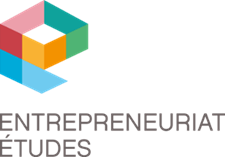 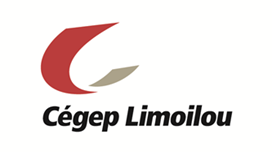 Concours PROPULSE TON IDÉE D’AFFAIRES!Règlements et document de présentation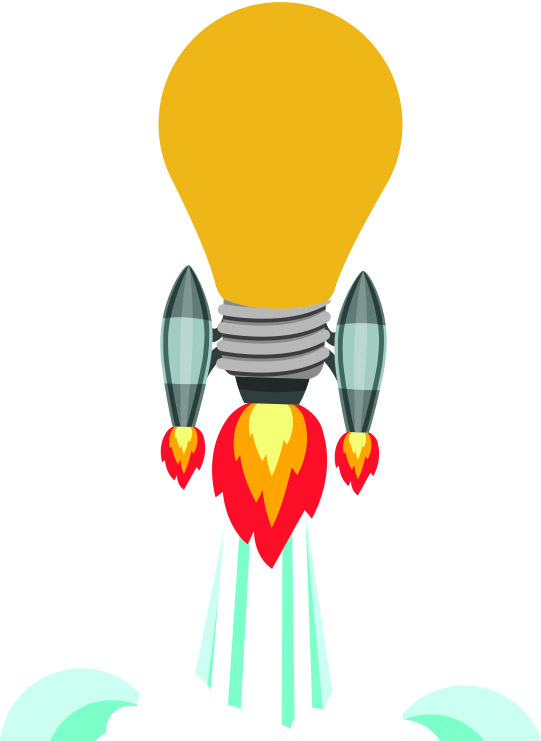 Admissibilité											Tous les étudiants de la communauté collégiale du Cégep Limoilou sont admissibles à participer au Concours. Les organisateurs du Concours se réservent le droit de vérifier l’appartenance de tout participant à la communauté collégiale du Cégep Limoilou. Pour être admissible, votre idée d’entreprise ne doit avoir fait l’objet d’aucune démarche d’incorporation ou d’enregistrement auprès des gouvernements provincial et fédéral et n’avoir enregistré aucune transaction commerciale, vente ou autre.Modalités de participation								Un seul dossier par étudiant est admissible (le projet peut être réalisé seul ou en équipe). Tout dossier de candidature doit être acheminé avant le 31 octobre 2016, à 16h30, à l’adresse entrepreneuriat@cegeplimoilou.ca.Évaluation des dossiers								Les dossiers de candidature seront évalués par un jury formé de partenaires d’Entrepreneuriat-études parascolaire et de professionnels provenant du milieu des affaires suite à la présentation du projet par l’étudiant. La rencontre avec le jury aura lieu 
en novembre (date et lieu à confirmer).Les récipiendaires des bourses seront dévoilés dans le cadre de la semaine de l’entrepreneuriat. Pour recevoir son prix, les récipiendaires devront être présents lors du coquetel entrepreneurial, le 15 novembre prochain, 17 h à l’Espace Paul-Eugène-Jobin.Prix à gagner											  Plusieurs prix totalisant 1 000 $ seront remis aux meilleures idées d’entreprise.Les récipiendaires auront la chance unique de rencontrer en privée Madame Éliane Gamache Latourelle, la jeune entrepreneure millionnaire et Fondatrice de  L'Activatrice.Confidentialité										Entrepreneuriat-Études s’engage à respecter la confidentialité de tous les projets d’entreprises qui seront soumis au Concours. Entrepreneuriat-Études se réserve toutefois le droit d’utiliser les noms des récipiendaires ainsi que les noms et de brèves descriptions des projets méritants lors de la remise des prix du Concours pour ses activités générales de promotion.Présentation de l’idée de l’entreprise						Le document de présentation de votre idée d’entreprise doit comporter un maximum deux (2) pages de format 8,5 x 11 pouces (Lettre US). Votre document doit être rédigé à interligne simple, en utilisant la police « Arial » (11 points). Vous devez donc vous assurer que les éléments d’information y sont présentés avec clarté et concision. Ceci implique que vous n’avez pas à préparer de page frontispice pour votre document. Le document doit aborder les éléments suivants, en respectant l’ordre dans lequel ils vous sont présentés.  À titre indicatif, chaque élément pourrait constituer un paragraphe. Titre de l’idée ou du projet d’entreprise Choisir un titre pour votre projet. Présentation sommaire du projetD’où vient l’idée et à quel besoin répond-t-il? Et comment s’est formé l’équipe (si applicable)?Description du marché visé par l’entrepriseDécrire la clientèle ciblée avec le plus de précision possible. Présentation du promoteurFaire une brève présentation de vos compétences (formation, expérience, implication, etc.), notamment celles en lien avec votre projet d’entreprise. Démontrer votre crédibilité à titre de promoteur pour ce projet. Aspects innovateurs de l’idée ou du projetPrésenter les principaux arguments qui rendent votre projet intéressant. Comment votre idée se démarquerait-elle ? Soutien d’un conseiller en entrepreneuriat      				      Ceux qui participeront au concours auront la possibilité de rencontrer un conseiller pour les aider dans la préparation de leur candidature. Nous recommandons de nous contacter rapidement afin de fixer un rendez-vous si vous désirez vous prévaloir de cette opportunité. Renseignements supplémentaires						Toute personne désirant plus d’information sur le Concours et ses modalités peut contacter Valérie Huppé, en téléphonant au numéro (418) 647-6600 poste 6812 ou encore en acheminant un courriel à l’adresse entrepreneuriat@cegeplimoilou.ca .